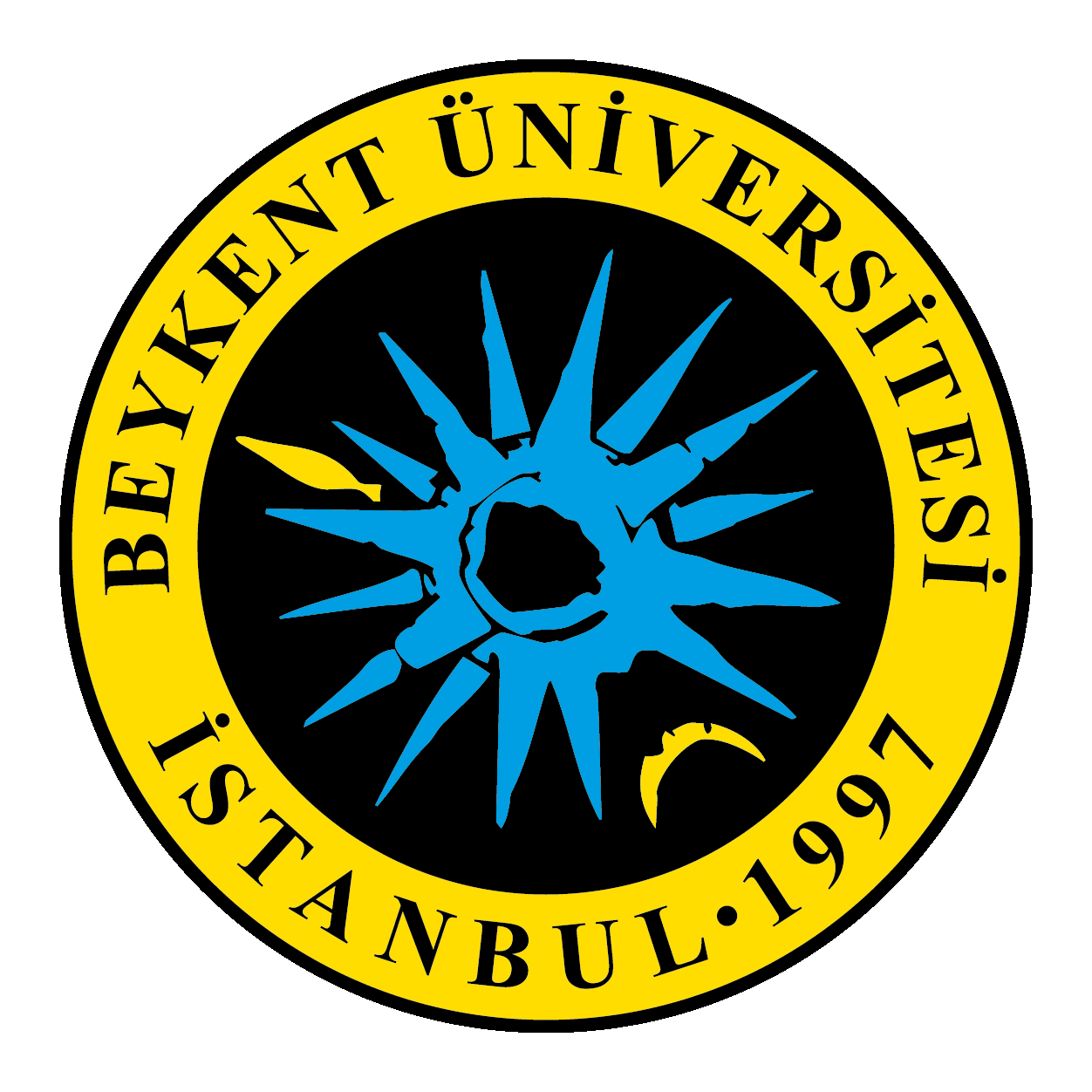 TEKLİF EDİLEN ÜRÜN LİSTESİİhale kayıt numarası: 2020/0012								*Proje Kapsamında kurum tarafından belirlenen ürün listesi yukarıdaki tabloya yeteri kadar satır açılarak yazılacaktır.Adı ve SOYADI/Ticaret UnvanıKaşe ve İmza8A1A1A1A1B2B2Sıra Noİş Kaleminin Adı ve Kısa Açıklaması 6BirimiMiktarıTeklif Edilen4 Birim FiyatTutarı1Adet2Adet3AdetTOPLAM TUTAR  (K.D.V Hariç)TOPLAM TUTAR  (K.D.V Hariç)TOPLAM TUTAR  (K.D.V Hariç)TOPLAM TUTAR  (K.D.V Hariç)TOPLAM TUTAR  (K.D.V Hariç)